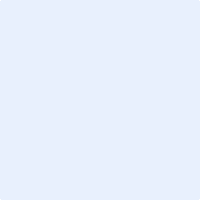 [Agency Name] [Year] Transportation
Asset Management PlanA plan describing the [Agency Name]’s transportation assets and conditionsPrepared by:AuthorAuthor's titleContact informationTable of FiguresFigure 1: Map showing road assets and condition	4Figure 2: Pavement types.	5Figure 3: [Network 1] network condition, goals, and trend	6Figure 4: [Network 1] network condition, goals, and trend	6Figure 5: Distribution of IBR numbers for current condition (solid) and for goals (dotted) 	7Figure 6 : Distribution of IBR numbers for current condition (solid) and for goals (dotted)	9Figure 7: Map illustrating locations of [AgencyShort]’s bridge assets	13Figure 8: Condition, projected trend, and goal for [AgencyShort]’s good/fair and structurally deficient bridges	16Figure 9: Key transportation links in [AgencyShort]’s road and bridge network	28Table of TablesTable 1:[Modelled Trends and Gap Analysis]	8Table 2: Type, Size, and Condition of «agencyshort»'s Bridge Assets	13Table 3: Planned Projects and Gap Analysis	18Executive SummaryAs conduits for commerce and connections to vital services, roads and bridges are some of the most important assets in any community, and other assets like culverts, traffic signs, traffic signals, and utilities support and affect roads and bridges. The [Agency Name]’s ([AgencyShort]) roads, bridges, and support systems are also some of the most valuable and extensive public assets, all of which are paid for with taxes collected from ordinary citizens and businesses. The cost of building and maintaining these assets, their importance to society, and the investment made by taxpayers all place a high level of responsibility on local agencies to plan, build, and maintain roads, bridges, and support assets in an efficient and effective manner. This asset management plan is intended to report on how [AgencyShort] is meeting its obligations to maintain the public assets for which it is responsible.This plan identifies [AgencyShort]’s assets and condition and how [AgencyShort] maintains and plans to improve the overall condition of those assets. An asset management plan is required by Michigan Public Act 325 of 2018, and this document represents fulfillment of some of [AgencyShort]’s obligations towards meeting these requirements. However, this plan and its supporting documents are intended to be much more than a fulfillment of required reporting. This asset management plan helps to demonstrate [AgencyShort]’s responsible use of public funds by providing elected and appointed officials as well as the general public with the inventory and condition information of [AgencyShort]’s assets, and it gives taxpayers the information they need to make informed decisions about investing in [AgencyShort]’s essential transportation infrastructure.IntroductionAsset management is defined by Public Act 325 of 2018 as “an ongoing process of maintaining, preserving, upgrading, and operating physical assets cost effectively, based on a continuous physical inventory and condition assessment and investment to achieve established performance goals”. In other words, asset management is a process that uses data to manage and track assets, like roads and bridges, in a cost-effective manner using a combination of engineering and business principles. This process is endorsed by leaders in municipal planning and transportation infrastructure, including the Michigan Municipal League, County Road Association of Michigan, the Michigan Department of Transportation (MDOT), and the Federal Highway Administration (FHWA). The [Agency Name] is supported in its use of asset management principles and processes by the Michigan Transportation Asset Management Council (TAMC), formed by the State of Michigan. Asset management, in the context of this plan, ensures that public funds are spent as effectively as possible to maximize the condition of the road and bridge network. Asset management also provides a transparent decision-making process that allows the public to understand the technical and financial challenges of managing transportation infrastructure with a limited budget. The [Agency Name] ([AgencyShort]) has adopted an “asset management” business process to overcome the challenges presented by having limited financial, staffing, and other resources while needing to meet road users’ expectations. [AgencyShort] is responsible for maintaining and operating over [##] [lane/centerline] miles of roads and [##] bridge structures. It is also responsible for [##] culverts and [##] signals.This [Year] plan identifies [AgencyShort]’s transportation assets and their condition as well as the strategy that [AgencyShort] uses to maintain and upgrade particular assets given [AgencyShort]’s condition goals, priorities of network’s road users, and resources. An updated plan is to be released approximately every [frequency in years] years both to comply with Public Act 325 and to reflect changes in road conditions, finances, and priorities.Questions regarding the use or content of this plan should be directed to [Contact Name][at Address][or at phone/email].[ A copy of this plan can be accessed on our website at URL.]Pavement Assets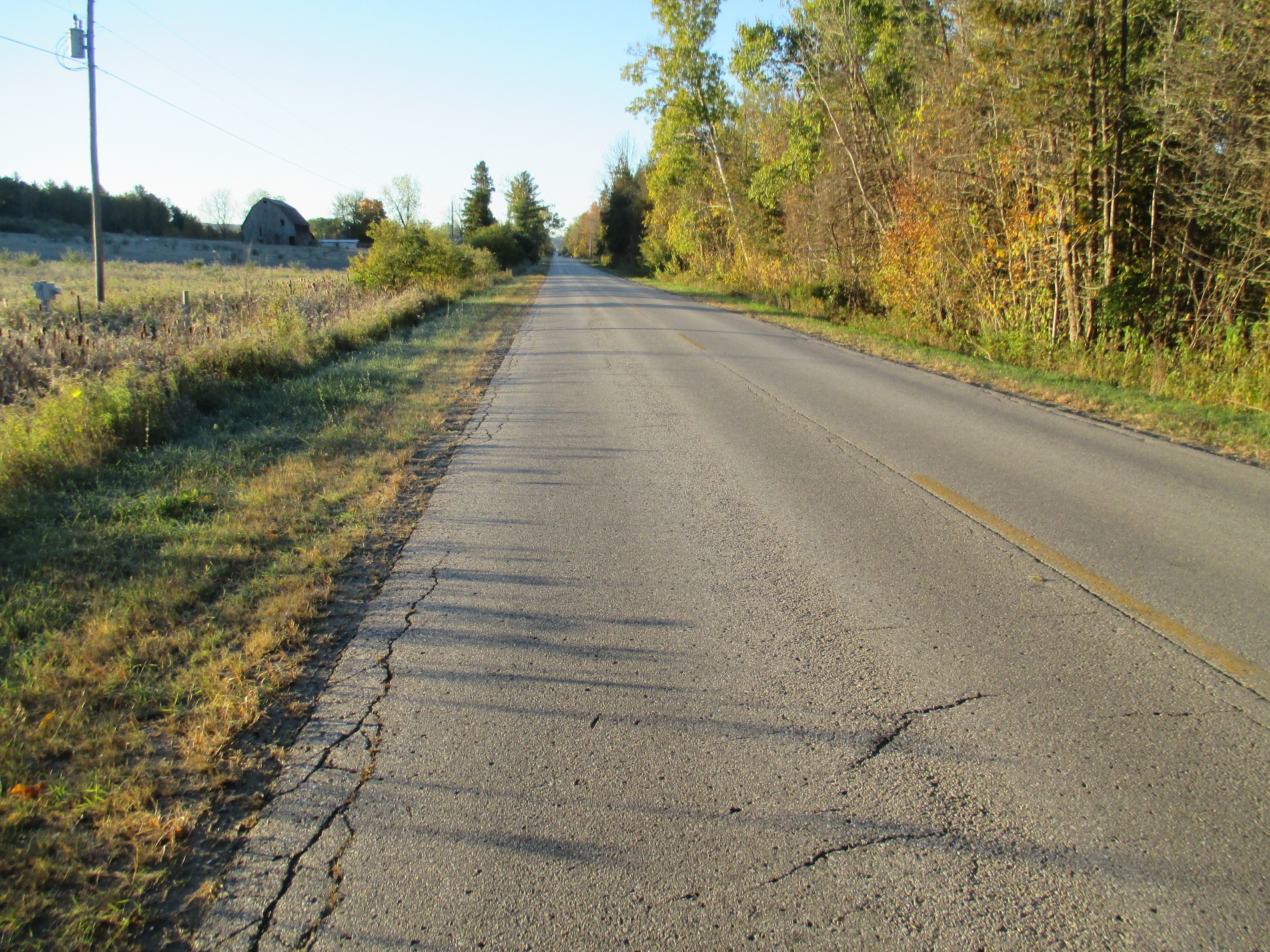 [AgencyShort] is responsible for [##] [lane/centerline] miles of public roads. An inventory of these miles divides them into different network classes based on road purpose/use and funding priorities as identified at the state level: [county primary/city major] road network, which is prioritized for state-level funding, and [county local/city minor] road network.Inventory of Assets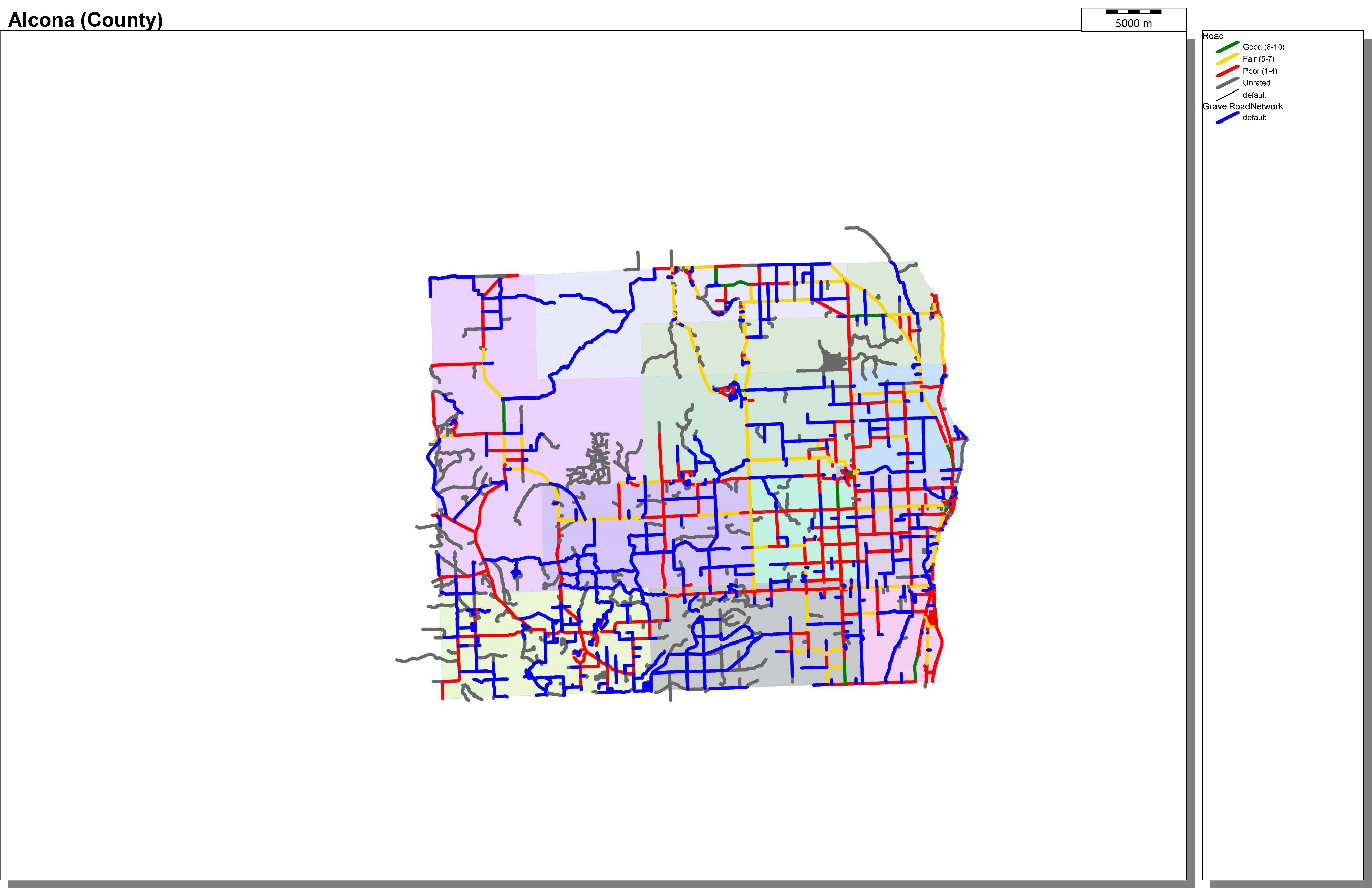 Figure 1: Map showing location or roads managed by [AgencyShort] and the current condition for paved roads in green for good (PASER 10, 9, 8), yellow for fair (PASER 7, 6, 5), and red for poor (PASER 4, 3, 2, 1) and for unpaved roads in blueOf [AgencyShort]’s [##] miles of road, [##] miles are classified as [county primary/city major] and [##] miles are classified as [county local/city minor] (Figure 1identifies these paved roads in green, yellow, and red with the colors being determined based on the road segment’s condition). [AgencyShort] also manages [##] miles that are classified as part of the National Highway System (NHS); the NHS is subject to special rules and regulations and has its own performance metrics dictated by the FHWA. In addition, [AgencyShort] has [##] miles of unpaved roads (Figure 1 identifies these unpaved roads in blue).More detail about these road assets can be found in [AgencyShort]’s Roadsoft database or by contacting [AgencyShort].Types[AgencyShort] has multiple types of pavements in its jurisdiction, including [asphalt, sealcoat, concrete, brick/block, and undefined; it also has unpaved roads (i.e, gravel and/or earth).] Figure 2 shows a breakdown of these pavement types for all of [AgencyShort]’s road assets.Figure 2: Pavement type by percentage maintained by [AgencyShort]. Undefined pavements have not been inventoried in [AgencyShort]’s asset management system to date, but will be included as data becomes available.Condition, Goals, and TrendPaved Roads Paved roads in Michigan are rated using the Pavement Surface Evaluation and Rating (PASER) system, which is a 1 to 10 scale with 10 being a newly constructed surface and 1 being a completely failed surface. PASER scores are grouped into TAMC definition categories of good (8-10), fair (5-7), and poor (1-4) categories. [AgencyShort] collects PASER data every two years on 100 percent of those portions of its [county primary/city major] and [county local/city minor] networks that are eligible for federal funding. In addition, [AgencyShort] uses its own staff and resources to collect PASER data on  <#YOUR CONTENT HERE> percent of its [county primary/city major] and [county local/city minor] networks that are not eligible for federal funding. Currently, the [county primary/city major] network has [##]% of its roads in good condition, [##]% in fair condition, and [##]% in poor condition, and the [county local/city minor] network has [##]% of its roads in good condition, [##]% in fair condition, and [##]% in poor condition (Figure 3 and Figure 4). [AgencyShort]’s long-range goal for the [county primary/city major] network is to have [##]% of roads in good condition, [##]% in fair condition, and [##]% in poor condition, and for the [county local/city minor] network is to have [##]% of roads in good condition, [##]% in fair condition, and [##]% in poor condition (Figure 3 and Figure 4). Figure 3 and Figure 4 illustrate the historical and current condition (solid bars) of [AgencyShort]’s [county primary/city major] and [county local/city minor] networks, respectively; they also illustrate the projected trend (shaded bars), the overall trend in condition (trendlines), and [AgencyShort]’s goal (final solid bar).Figure 3: [county primary/city major] network condition, goals, and trendFigure 4: [county local/city minor] network condition, goals, and trend Modelled Trends, Gap Analysis, and Planned ProjectsModelled Trends & Gap Analysis[FFTNCPP]  Results from the NCPP Quick Check for the paved [county primary/city major] and [county local/city minor] networks roads indicate the average volume of work that [AgencyShort] has been able to afford over the last five years <#YOUR CONTENT HERE> keeping up with the natural deterioration of the road network due to age and use. Continuing the current treatment volume on this network will result in an ongoing <#YOUR CONTENT HERE> of <#YOUR CONTENT HERE> mile-years of project benefit needed to stabilize this trend and maintain current conditions. [FFTNCPP]  The NCPP analysis of [AgencyShort]’s  planned projects from [AgencyShort]’s currently-available budget <#YOUR CONTENT HERE> allow [AgencyShort] to head in the direction of its pavement condition goal given the projects planned for the [county primary/city major] and [county local/city minor] networks over the next three years. <#YOUR CONTENT HERE>[FFTNCPP]  The NCPP Quick Check method shows that there will be a <#YOUR CONTENT HERE> of <#YOUR CONTENT HERE> mile-years of improvement on the paved [county primary/city major] road network. The NCPP Quick Check method shows that there will be a <#YOUR CONTENT HERE> of <#YOUR CONTENT HERE> mile-years of improvement on the paved [county local/city minor] road network. To maintain current road conditions, this deficit must be overcome with a combination of maintenance and construction work. This additional work to make up this deficit would cost approximately <#YOUR CONTENT HERE> per year.[FFTRs]  The Roadsoft network analysis of [AgencyShort]’s planned projects for the [county primary/city major] and [county local/city minor] networks from [AgencyShort]’s currently-available budget <#YOUR CONTENT HERE> allow [AgencyShort] to reach its pavement condition goals given the projects planned for the next three years.[FFTRs]  Results from the Roadsoft for the [county primary/city major] and [county local/city minor] network condition models indicate that the necessary additional work needed to meet the agency condition goal would cost an additional <#YOUR CONTENT HERE> per year. Planned Projects[AgencyShort] has projects planned for the next three years. These projects are identified in Figure 6.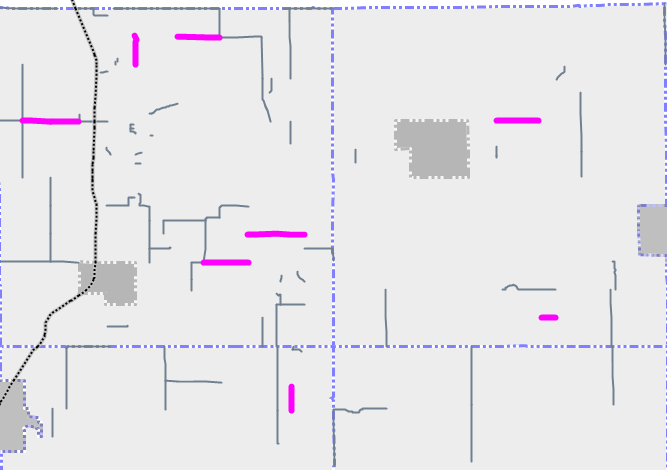 Figure 6 : Distribution of IBR numbers for current condition (solid) and for goals (dotted) The total cost of the projects illustrated in Figure 6 is approximately <#YOUR CONTENT HERE>.2. Bridge Assets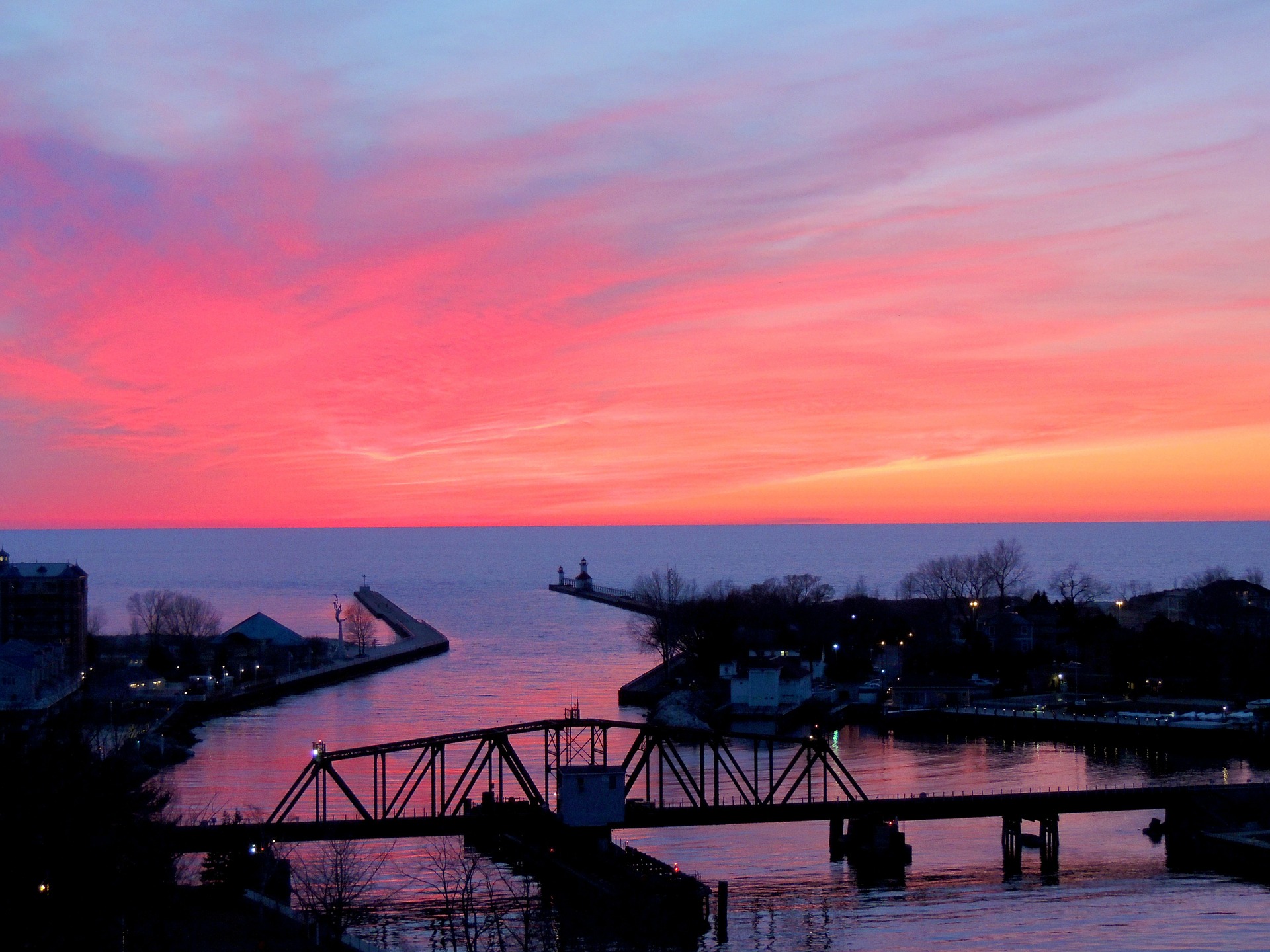 [AgencyShort] is responsible for [##] bridges that provide safe service to road users across the agency network. [AgencyShort] seeks to implement a cost-effective program of preventive maintenance to maximize the useful service life and safety of the local bridges under its jurisdiction.Inventory of Assets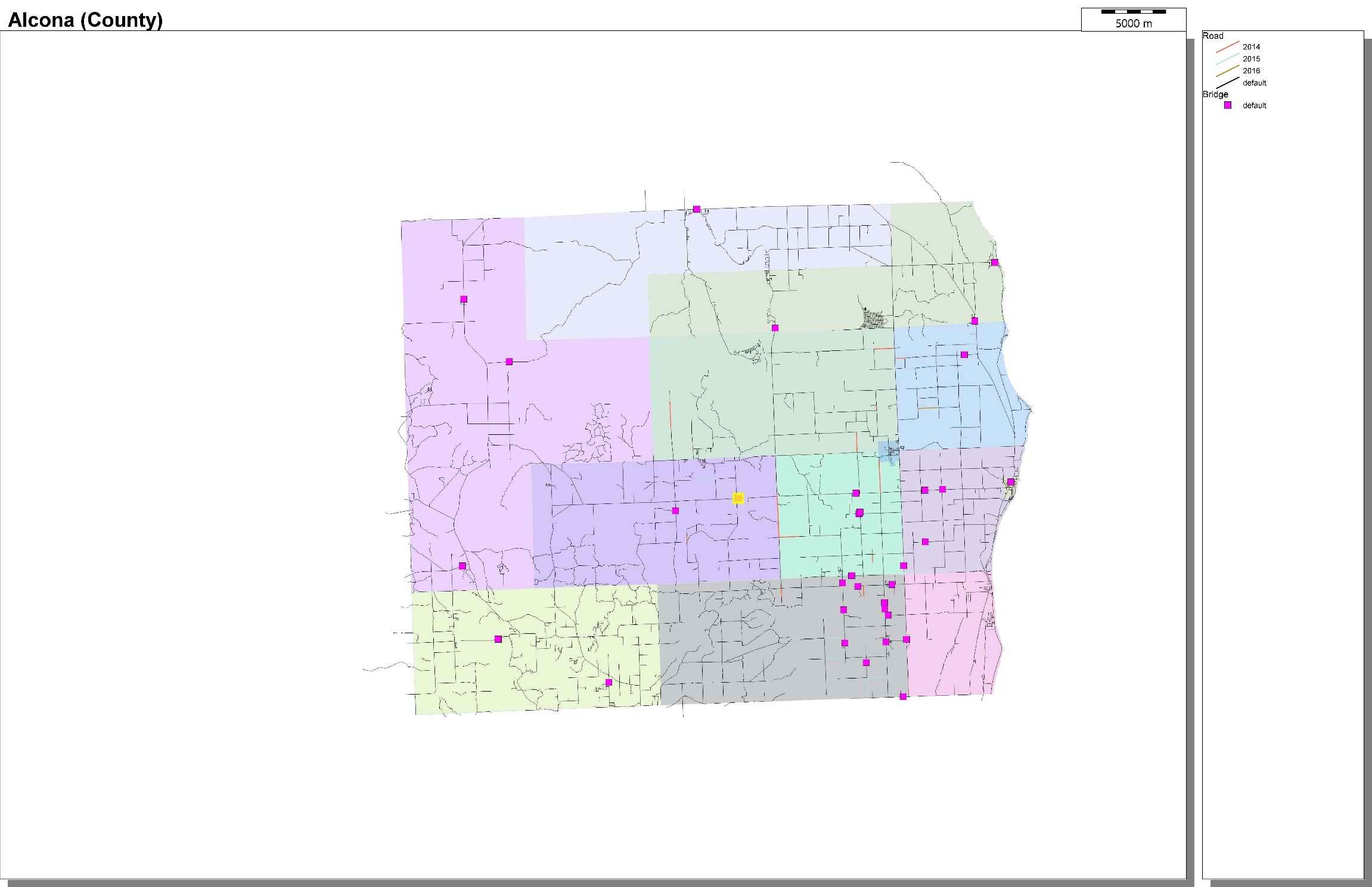  Figure 7: Map illustrating locations of [AgencyShort]’s bridge assets[AgencyShort] has [##] total bridges in its road and bridge network; these bridges connect various points of the road network, as illustrated in Figure 7. These bridge structures can be summarized by type, size, and condition, which are detailed in Table 2. More information about each of these structures can be found in [AgencyShort]’s MiBRIDGE database or by contacting [AgencyShort].Condition, Goals, and TrendBridges in Michigan are given a good, fair, or poor rating based on the National Bridge Inspection Standards (NBIS) rating scale, which was created by the Federal Highway Administration to evaluate a bridge’s deficiencies and to ensure the safety of road users. The current condition of [AgencyShort]’s bridge network based on the NBIS is [##] structures rated good, [##] structures rated fair, and [##] structures rated poor (Table 2). Bridges are designed to carry legal loads in terms of vehicles and traffic. Due to a decline in condition, a bridge may be “posted” with a restriction for what would be considered safe loads passing over the bridge. On occasion, posting a bridge may also restrict other load-capacity-related elements like speed and number of vehicles on the bridge, but this type of posting designates the bridge differently. [AgencyShort] has [##] structures that are posted for load restriction (Table 2). Designating a bridge as “posted” has no influence on its condition rating. A “closed” bridge is one that is closed to all traffic. Closing a bridge is contingent upon its ability to carry a set minimum live load. [AgencyShort] has [##] structures that are closed (Table 2). The goal of the program is the preservation and safety of [AgencyShort]’s bridge network. Figure 8 illustrates the baseline condition, projected trend, and goal that [AgencyShort] has for its good/fair and its structurally deficient bridges. Figure 8: Condition, projected trend, and goal for [AgencyShort]’s good/fair and structurally deficient bridgesProgrammed/Funded Projects, Gap Analysis, and Planned Projects[AgencyShort] will receive [$###,###] in total funding for the years [YYYY-YYYY]. Preventive maintenance is a more effective use of these funds than the costly alternative of major rehabilitation or replacement. Since [AgencyShort] recognizes that limited funds are available for improving the bridge network, it seeks to identify those bridges that will benefit from a planned maintenance program, and it plans to spend [$###,###] per year for the next three years on preventive maintenance of bridges. [AgencyShort] plans to replace [##] bridges within the next three years at a cost of [$###,###]. By performing the aforementioned preventive maintenance and replacement of bridge structures, [AgencyShort] [will/may or may not/will not] achieve its goal of keeping its overall bridge network at the same condition. Table 3 illustrates the programmed/funded projects that will be undertaken in order to achieve [AgencyShort]’s goal. These programmed/funded projects are juxtaposed with priority projects that remain unfunded.3. Culvert Assets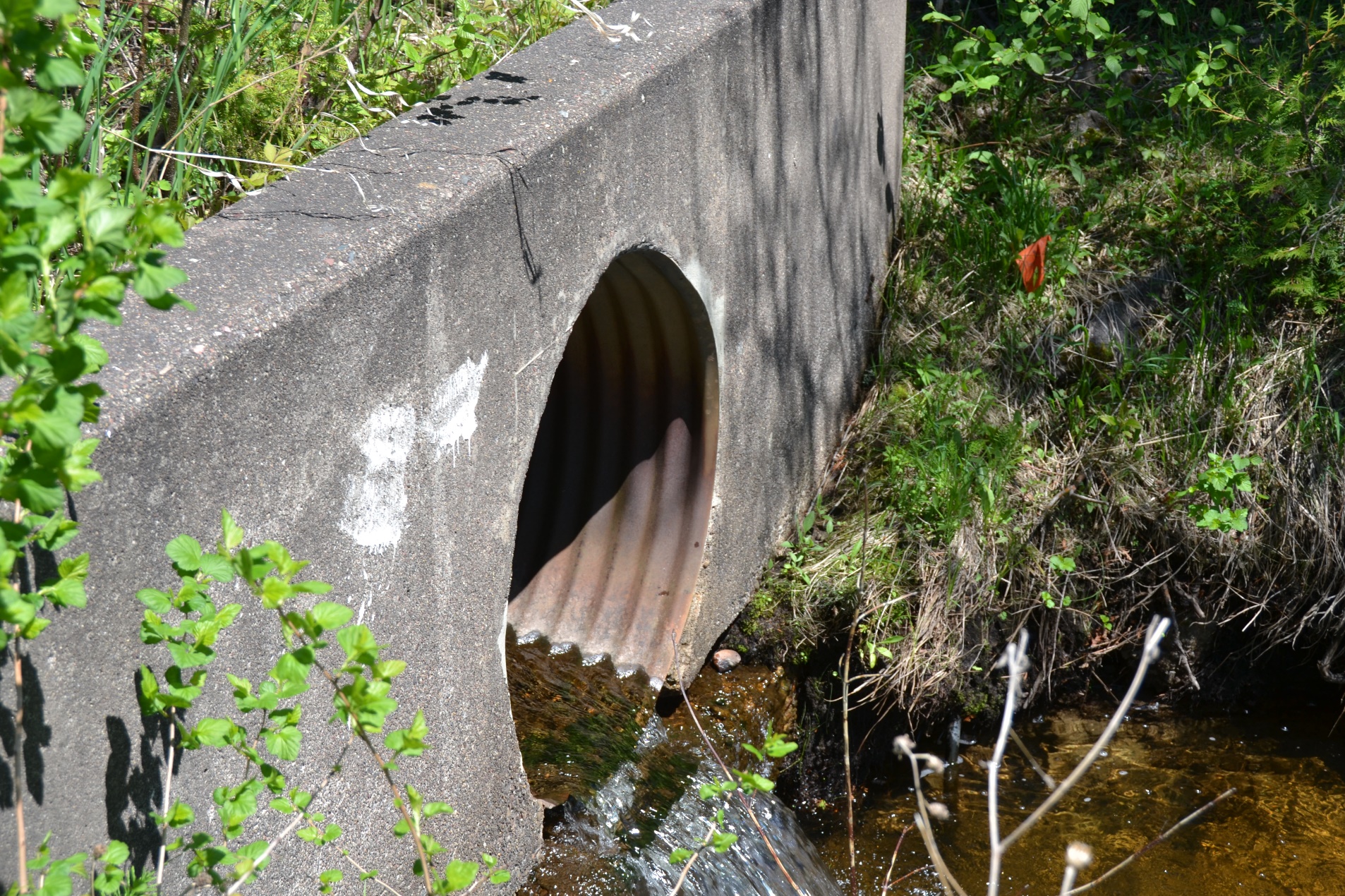 <#YOUR CONTENT HERE>[AgencyShort] exercises awareness of its culvert assets. Inventory of AssetsMore detail about these culvert assets can be found in [AgencyShort]’s Roadsoft database or by contacting [AgencyShort].GoalsThe goal of [AgencyShort]’s asset management program is the preservation of its culvert network. [AgencyShort] is responsible for preserving [##] inventoried culverts as well as any un-inventoried culverts that underlie its entire road network.Planned Projects[AgencyShort]’s policy is to replace or repair culvert assets concurrent with projects affecting road segments carried by the particular culverts. [AgencyShort] also includes culvert assets in scheduled maintenance projects affecting road segments carried by the particular culverts.4. Signal Assets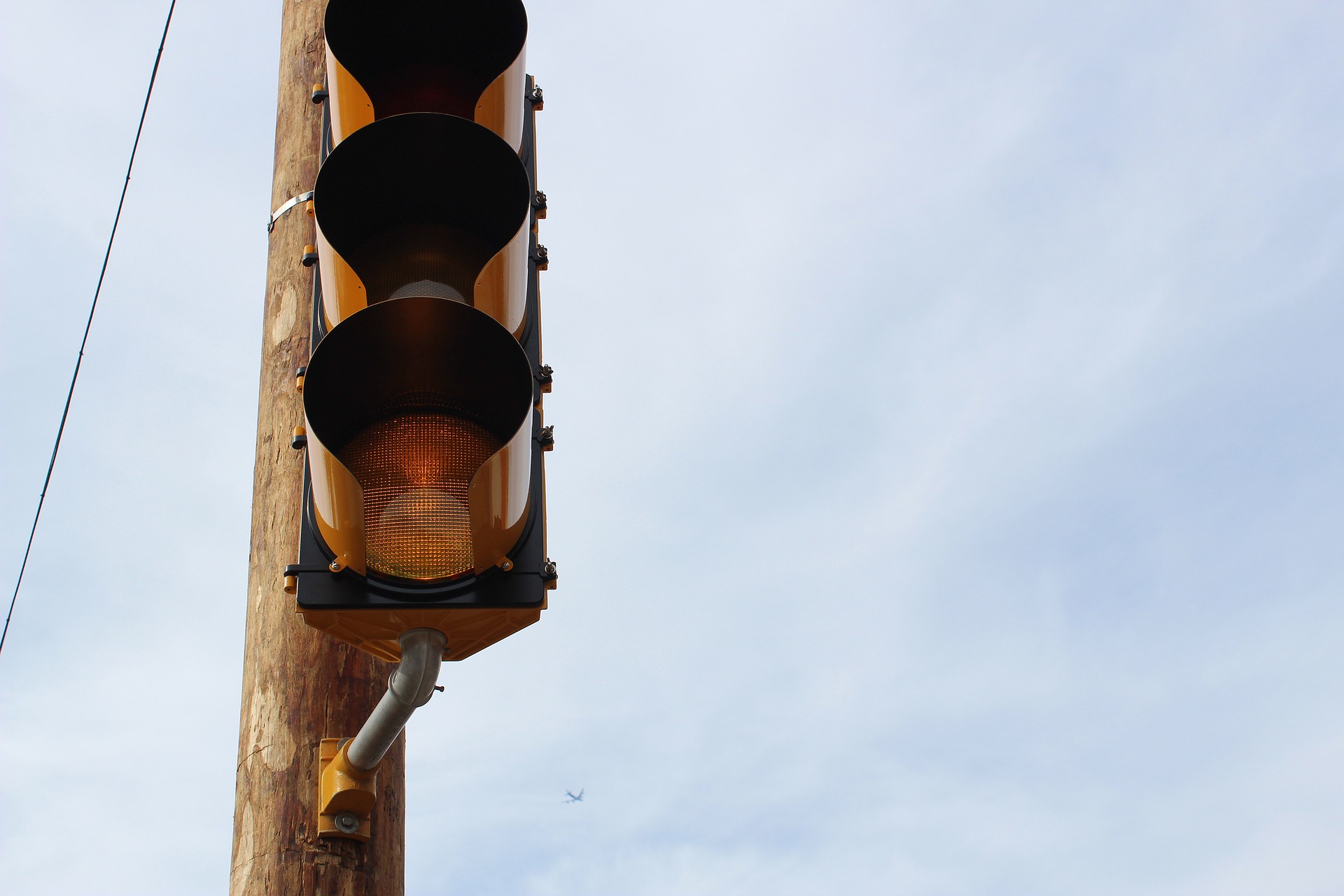 <#YOUR CONTENT HERE>[AgencyShort] exercises awareness of its traffic sign and signal assets. Inventory of AssetsAt present, [AgencyShort] tracks only inventory data for traffic signals. [AgencyShort] has inventoried [##] traffic signals, which is [##] percent of the [estimated/actual] [##] traffic signals that [AgencyShort] owns.More detail about these traffic signal assets can be obtained by contacting [AgencyShort].GoalsThe goal of [AgencyShort]’s asset management program is the preservation of its traffic signals. [AgencyShort] is responsible for preserving [##] inventoried traffic signals as well as any un-inventoried traffic signals along its entire road network. Planned Projects[AgencyShort]’s policy is to evaluate traffic signal assets based on condition assessment for replacement or repair during any reconstruction, rehabilitation, preventive maintenance, of schedule maintenance activities on the roadway affected by the particular signal. It also conducts replacements or repairs for those traffic signal assets reported as non-functional or as performing with reduced function. [AgencyShort] adheres to regular maintenance and servicing policies outlined in the Michigan Manual of Uniform Traffic Control Devices.5. Financial ResourcesPublic entities must balance the quality and extent of services they can provide with the tax resources provided by citizens and businesses, all while maximizing how efficiently funds are used. Therefore, [AgencyShort] will overview its general expenditures and financial resources currently devoted to transportation infrastructure maintenance. This financial information is not intended to be a full financial disclosure or a formal report. Full details of [AgencyShort]’s financial status can be found [on our website at URL or by request submitted to our agency contact (listed in this plan)].Anticipated Revenues & Expenses[AgencyShort] receives funding from the following sources:State funds – [AgencyShort]’s principal source of transportation funding is received from the Michigan Transportation Fund (MTF). This fund is supported by vehicle registration fees and the state’s per-gallon gas tax. Allocations from the MTF are distributed to state and local governmental units based on a legislated formula, which includes factors such as population, miles of certified roads, and vehicle registration fees for vehicles registered in the agency’s jurisdiction.  Examples of state grants also include local bridge grants, economic development funds, and metro funds.Federal and state grants for individual projects – These are typically competitive funding applications that are targeted at a specific project type to accomplish a specific purpose. These may include safety enhancement projects, economic development projects, or other targeted funding. Examples of federal funds include Surface Transportation Program (STP) funds, C and D funds, bridge funds, MDOT payments to private contractors, and negotiated contracts.Local government entities or private developer contributions to construction projects for specific improvements – This category includes funding received to mitigate the impact of commercial developments as a condition of construction of a specific development project, and can also include funding from a special assessment district levied by another governmental unit. Examples of contributions from local units include city, village, and township contributions to the county; special assessments; county appropriations; bond and note proceeds; contributions from counties to cities and villages; city general fund transfers; city municipal street funds; capital improvement funds; and tax millages (see below).Local tax millages – Many local agencies in Michigan use local tax millages to supplement their road-funding budget. These taxes can provide for additional construction and maintenance for new or existing roads that are also funded using MTF or MDOT funds. [AgencyShort] [does/does not have] local tax millages in its road-funding budget. [description of your agency's millages]Interest – Interest from invested funds. Permit fees – Generally, permit fees cover the cost of a permit application review. Other – Other revenues can be gained through salvage sales, property rentals, land and building sales, sundry refunds, equipment disposition or installation, private sources, and financing.Charges for services – Funds from partner agencies who contract with [AgencyShort] to construct or maintain its roads, or roads under joint or neighboring jurisdictions, including state trunkline maintenance and non-maintenance services and preservation.[AgencyShort] is required to report transportation fund expenditures to the State of Michigan using a prescribed format with predefined expenditure categories. The definitions of these categories according to Public Act 51 of 1951 may differ from common pavement management nomenclature and practice. For the purposes of reporting under PA 51, the expenditure categories are: Construction/Capacity Improvement Funds – According to PA 51 of 1951, this financial classification of projects includes, “new construction of highways, roads, streets, or bridges, a project that increases the capacity of a highway facility to accommodate that part of traffic having neither an origin nor destination within the local area, widening of a lane width or more, or adding turn lanes of more than 1/2 mile in length.”Preservation and Structural Improvement Funds – Preservation and structural improvements are “activit[ies] undertaken to preserve the integrity of the existing roadway system.” Preservation includes items such as a reconstruction of an existing road or bridge, or adding structure to an existing road. Routine and Preventive Maintenance Funds – Routine maintenance activities are “actions performed on a regular or controllable basis or in response to uncontrollable events upon a highway, road, street, or bridge”. Preventive maintenance activities are “planned strategy[ies] of cost-effective treatments to an existing roadway system and its appurtenances that preserve assets by retarding deterioration and maintaining functional condition without significantly increasing structural capacity”. Winter Maintenance Funds – Expenditures for snow and ice control.Trunkline Maintenance Funds – Expenditures spent under [AgencyShort]’s maintenance agreement with MDOT for maintenance it performs on MDOT trunkline routes.Administrative Funds – There are specific items that can and cannot be included in administrative expenditures as specified in PA 51 of 1951. The law also states that the amount of MTF revenues that are spent on administrative expenditures is limited to 10 percent of the annual MTF funds that are received. Other Funds – Expenditures for equipment, capital outlay, debt principal payment, interest expense, contributions to adjacent governmental units, principal, interest and bank fees, and miscellaneous for cities and villages.The Table (below) details the revenues and expenditures for [AgencyShort]. 6. Risk of Failure Analysis Transportation infrastructure is designed to be resilient. The system of interconnecting roads and bridges maintained by [AgencyShort] provides road users with multiple alternate options in the event of an unplanned disruption of one part of the system. There are, however, key links in the transportation system that may cause significant inconvenience to users if they are unexpectedly closed to traffic. Key transportation links include:Geographic divides: Areas where a geographic feature (river, lake, hilly terrain, or limited access road) limits crossing points of the feature; bridge failures, in particular, can create loss of access to entire regions of the stateEmergency alternate routes for high-volume roads and bridges: Roads and bridges that are routinely used as alternate routes for high-volume assets are included in an emergency response planLimited access areas: Roads and bridges that serve remote or limited access areas that result in long detours if closed Main access to key commercial districts: Areas with a large concentration of businesses or where large-size business will be significantly impacted if a road is unavailableOur road and bridge network includes the following critical assets: [description of critical pavement, culvert, and signal assets] [description of critical bridge assets]. Figure 9 illustrates the key transportation links in [AgencyShort]’s road and bridge network.Figure 9: Key transportation links in [AgencyShort]’s road and bridge network7. Coordination with Other EntitiesAn asset management plan provides a significant value for infrastructure owners because it serves as a platform to engage other infrastructure owners using the same shared right of way space. [AgencyShort] communicates with both public and private infrastructure owners to coordinate work in the following ways: <#YOUR CONTENT HERE>8. Proof of AcceptancePUBLIC ACT 325CERTIFICATION OF TRANSPORTATION ASSET MANAGEMENT PLANCertification Year: _______________Local Road-owning Agency Name: _______________________________________________________Beginning October 2019 and on a three-year cycle thereafter, certification must be made for compliance to Public Act 325. A local road-owning agency with 100 certified miles or more must certify that it has developed an asset management plan for the road, bridge, culvert, and traffic signal assets. Signing this form certifies that the hitherto referred agency meets with minimum requirements as outlined by Public Act 325 and agency-defined goals and objectives.This form must be signed by the chairperson of the local road-owning agency or the county executive and chief financial officer of the local road-owning agency.Due every three years based on agency submission scheduleSubmittal Date: ______________________________See attached council meeting minutes and/or resolution.	A. Pavement Asset Management Plan An attached pavement asset management plan follows.B. Bridge Asset Management Plan An attached bridge asset management plan follows.C. Culvert Asset Management Plan SupplementCulvert PrimerCulverts are structures that lie underneath roads, enabling water to flow from one side of the roadway to the other (Figure C-1 and Figure C-2). The important distinguishing factor between a culvert and a bridge is the size. Culverts are considered anything under 20 feet while bridges, according to the Federal Highway Administration, are 20 feet or more. While similar in function to storm sewers, culverts differ from storm sewers in that culverts are open on both ends, are constructed as straight-line conduits, and lack intermediate drainage structures like manholes and catch basins. Culverts are critical to the service life of a road because of the important role they play in keeping the pavement layers well drained and free from the forces of water building up on one side of the roadway.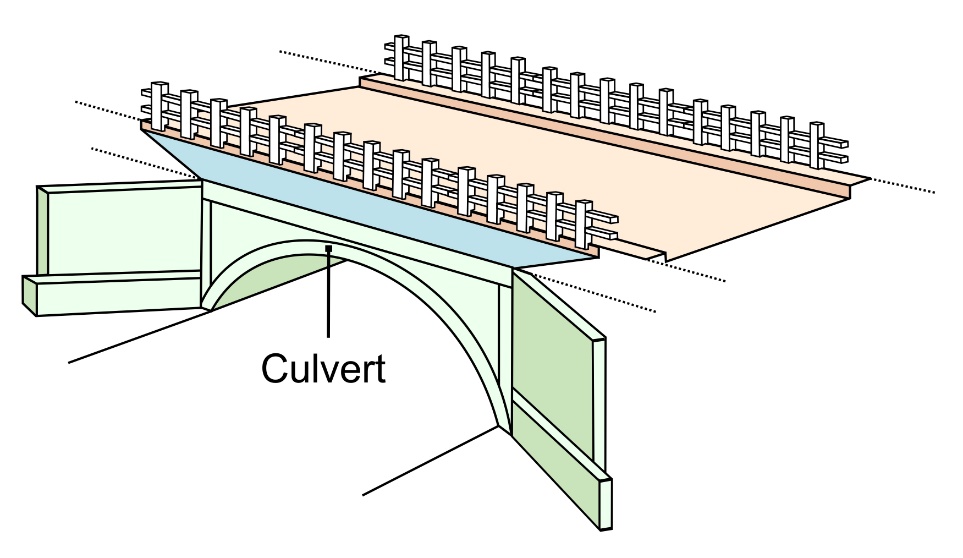 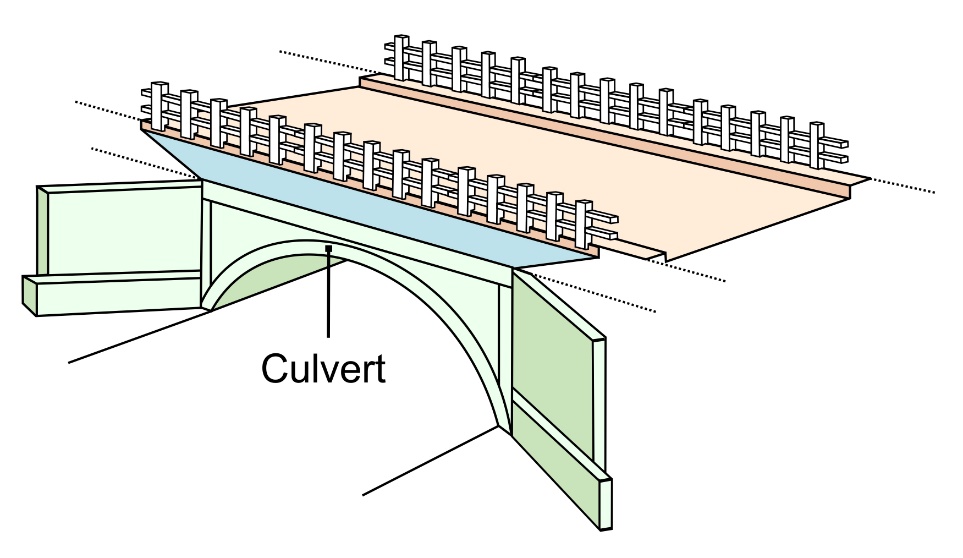 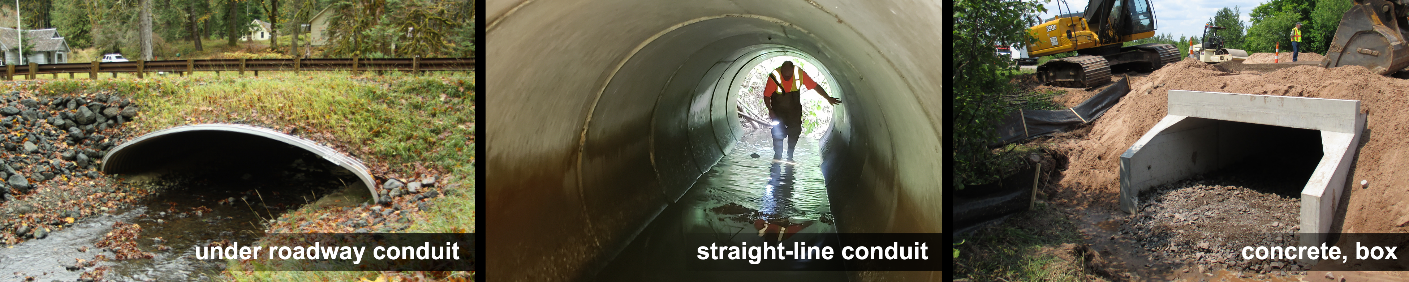 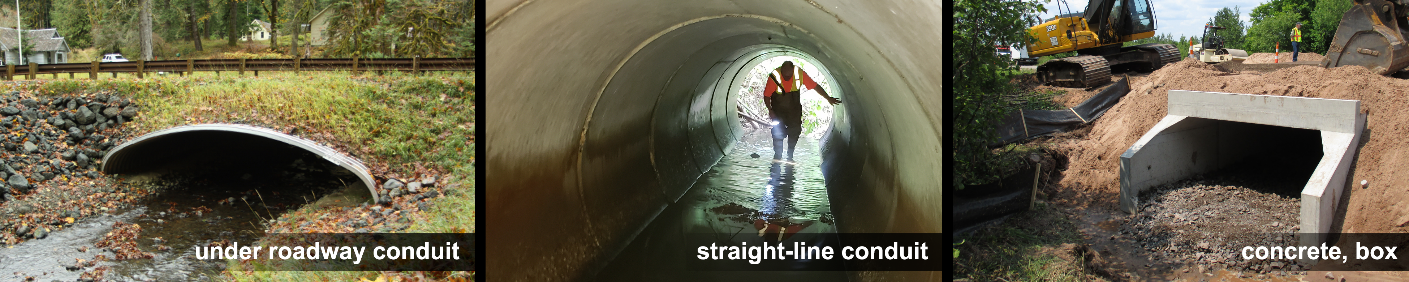 Culvert TypesMichigan conducted its first pilot data collection on local agency culverts in the state in 2018. Of almost 50,000 culverts inventoried as part of the state-wide pilot project, the material type used for constructing culverts ranged from (in order of predominance) corrugated steel, concrete, plastic, aluminum, and masonry/tile, to timber materials. The shapes of the culverts were (in order of predominance) circular, pipe arch, arch, rectangular, horizontal ellipse, or box. The diameter for the majority of culverts ranged from less than 12 inches to 24 inches; a portion, however, ranged from 30 inches to more than 48 inches.Culvert ConditionSeveral culvert condition assessment practices exist. The FHWA has an evaluation method in its 1986 Culvert Inspection Manual. In conjunction with descriptions and details in the Ohio Department of Transportation’s 2017 Culvert Inspection Manual and Wisconsin DOT’s Bridge Inspection Field Manual, the FHWA method served as the method for evaluating Michigan culverts in the pilot. In 2018, Michigan local agencies participated in a culvert pilot data collection, gathering inventory and condition data; full detail on the condition assessment system used in the data collection can be found in Appendix G of the final report (https://www.michigan.gov/documents/tamc/TAMC_2018_Culvert_Pilot_Report_Complete_634795_7.pdf). The Michigan culvert pilot data collection used a 1 through 10 rating system, where 10 is considered a new culvert with no deterioration or distress and 1 is considered total failure. Each of the different culvert material types requires the assessment of features unique to that material type, including structural deterioration, invert deterioration, section deformation, blockage(s) and scour. Corrugated metal pipe, concrete pipe, plastic pipe, and masonry culverts require an additional assessment of joints and seams. Slab abutment culverts require an additional assessment of the concrete abutment and the masonry abutment. Assessment of timber culverts only relied on blockage(s) and scour. The assessments come together to generate condition rating categories of good (rated as 10, 9, or 8), fair (rated as 7 or 6), poor (rated as 5 or 4), or failed (rated as 3, 2, or 1).Culvert TreatmentsThe MDOT Drainage Manual addresses culvert design and treatments. Of most importance to the longevity of culverts is regular cleaning to prevent clogs. More extensive treatments may include re-positioning the pipe to improve its grade and lining a culvert to achieve more service life after structural deterioration has begun.Traffic Signals Asset Management Plan SupplementTraffic Signals PrimerTypesElectronic traffic control devices come in a large array of configurations, which include case signs (e.g., keep right/left, no right/left turn, reversible lanes), controllers, detection (e.g., cameras, push buttons), flashing beacons, interconnects (e.g., DSL, fire station, phone line, radio), pedestrian heads (e.g., hand-man), and traffic signals. This asset management plan is only concerned with traffic signals (Figure D-1) as a functioning unit and does not consider other electronic traffic control devices.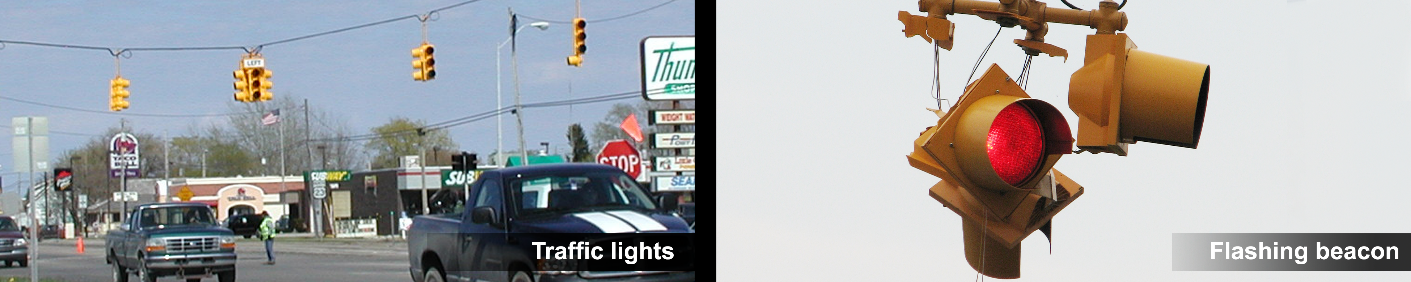 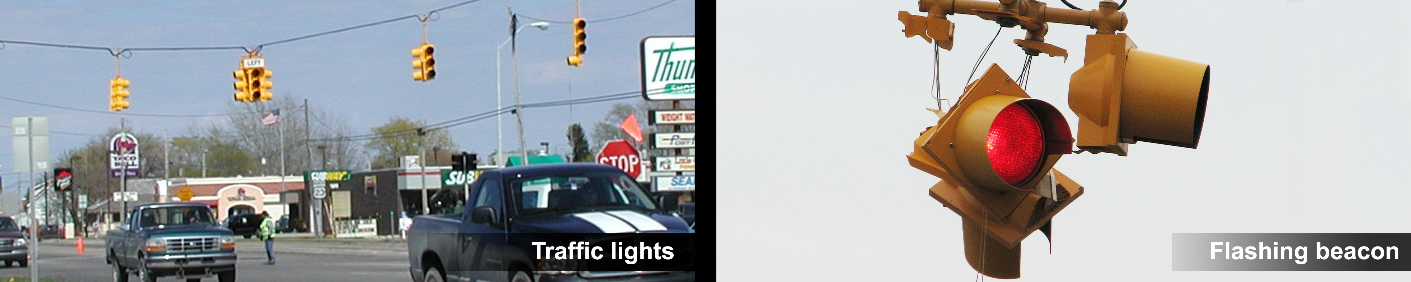 ConditionTraffic signal assessment considers the functioning of basic tests on a pass/fail basis. These tests include battery backup testing, components testing, conflict monitor testing, radio testing, and underground detection.TreatmentsTraffic signals are maintained in accordance with the Michigan Manual on Uniform Traffic Control Devices. Maintenance of traffic signals includes regular maintenance of all components, cleaning and servicing to prevent undue failures, immediate maintenance in the case of emergency calls, and provision of stand-by equipment. Timing changes are restricted to authorized personnel only.E. Glossary & AcronymsGlossaryAlligator cracking: Cracking of the surface layer of an asphalt pavement that creates a pattern of interconnected cracks resembling alligator hide. This is often due to overloading a pavement, sub-base failure, or poor drainage.Asset management: A process that uses data to manage and track road assets in a cost-effective manner using a combination of engineering and business principles. Public Act 325 of 2018 provides a legal definition: “an ongoing process of maintaining, preserving, upgrading, and operating physical assets cost effectively, based on a continuous physical inventory and condition assessment and investment to achieve established performance goals”.Biennial inspection: Inspection of an agency’s bridges every other year, which happens in accordance with National Bridge Inspection Standards and Michigan Department of Transportation requirements.Bridge inspection program: A program implemented by a local agency to inspect the bridges within its jurisdiction systematically in order to ensure proper functioning and structural soundness.Capital preventative maintenance: A planned set of cost-effective treatments to address of fair-rated infrastructure before the structural integrity of the system has been severely impacted. These treatments aim to slow deterioration and to maintain or improve the functional condition of the system without significantly increasing the structural capacity.Chip seal: An asphalt pavement treatment method consisting of, first, spraying liquid asphalt onto the old pavement surface and, then, a single layer of small stone chips spread onto the wet asphalt layer.Composite pavement: A pavement consisting of concrete and asphalt layers. Typically, composite pavements are old concrete pavements that were overlaid with HMA in order to gain more service life.Concrete joint resealing: Resealing the joints of a concrete pavement with a flexible sealant to prevent moisture and debris from entering the joints. When debris becomes lodged inside a joint, it inhibits proper movement of the pavement and leads to joint deterioration and spalling.Concrete pavement: Also known as rigid pavement, a pavement made from portland cement concrete. Concrete pavement has an average service life of 30 years and typically does not require as much periodic maintenance as HMA.Cost per lane mile: Associated cost of construction, measured on a per lane, per mile basis. Also see lane-mile segment.Crack and seat: A concrete pavement treatment method that involves breaking old concrete pavement into small chunks and leaving the broken pavement in place to provide a base for a new surface. This provides a new wear surface that resists water infiltration and helps prevent damaged concrete from reflecting up to the new surface.Crack seal: A pavement treatment method for both asphalt and concrete pavements that fills cracks with asphalt materials, which seals out water and debris and slows down the deterioration of the pavement. Crack seal may encompass the term “crack filling”.Crush and shape: An asphalt pavement treatment method that involves pulverizing the existing asphalt pavement and base and then reshaping the road surface to correct imperfections in the road’s profile. Often, a layer of gravel is added along with a new wearing surface such as an HMA overlay or chip seal.Crust: A very tightly compacted surface on an unpaved road that sheds water with ease but takes time to be created.Culvert: A pipe or structure used under a roadway that allows cross-road drainage while allowing traffic to pass without being impeded; culverts span up to 20 feet.Dowel bar retrofit repair: A concrete pavement treatment method that involves cutting slots in a cracked concrete slab, inserting steel bars into the slots, and placing concrete to cover the new bars and fill the slots. It aims to reinforce cracks in a concrete pavement.Dust control: A gravel road surface treatment method that involves spraying chloride or other chemicals on the gravel surface to reduce dust loss, aggregate loss, and maintenance. This is a relatively short-term fix that helps create a crusted surface.Expansion joint: Joints in a bridge that allow for slight expansion and contraction changes in response to temperature. Expansion joints prevent the build up of excessive pressure, which can cause structural damage to the bridge.Federal Highway Administration: Also known as FHWA, this is an agency within the U.S. Department of Transportation that supports state and local governments in the design, construction, and maintenance of the nation’s highway system.Federal-aid network: Portion of road network that is comprised of federal-aid routes. According to Title 23 of the United States Code, federal-aid-eligible roads are “highways on the federal-aid highways systems and all other public roads not classified as local roads or rural minor collectors”. Roads that are part of the federal-aid network are eligible for federal gas-tax monies.FHWA: See Federal Highway Administration.Flexible pavement: See hot-mix asphalt pavement.Fog seal: An asphalt pavement treatment method that involves spraying a liquid asphalt coating onto the entire pavement surface to fill hairline cracks and prevent damage from sunlight and oxidation. This method works best for good to very good pavements.Full-depth concrete repair: A concrete pavement treatment method that involves removing sections of damaged concrete pavement and replacing it with new concrete of the same dimensions in order to restore the riding surface, delay water infiltration, restore load transfer from one slab to the next, and eliminate the need to perform costly temporary patching. Geographic divides: Areas where a geographic feature (e.g., river, lake, mountain) limits crossing points of the feature.Grants: Competitive funding gained through an application process and targeted at a specific project type to accomplish a specific purpose. Grants can be provided both on the federal and state level and often make up part of the funds that a transportation agency receives.Gravel surfacing: A low-cost, easy-to-maintain road surface made from aggregate and fines. HMA: See hot-mix asphalt pavement.Hot-mix asphalt overlay: Also known as HMA overlay, this a surface treatment that involves layering new asphalt over an existing pavement, either asphalt or concrete. It creates a new wearing surface for traffic and to seal the pavement from water, debris, and sunlight damage, and it often adds significant structural strength.Hot-mix asphalt pavement: Also known as HMA pavement, this type of asphalt creates a flexible pavement composed of aggregates, asphalt binder, and air voids. HMA is heated for placement and compaction at high temperatures. HMA is less expensive to construct than concrete pavement, however it requires frequent maintenance activities and generally lasts 18 years before major rehabilitation is necessary. HMA makes up the vast majority of local-agency-owned pavements.IBR: See IBR element, IBR number, and/or Inventory-based Rating System™.IBR element: A feature used in the IBR System™ for assessing the condition of roads. The system relies on assessing three elements: surface width, drainage adequacy, and structural adequacy.IBR number: The 1-10 rating determined from assessments of the weighted IBR elements. The weighting relates each element to the intensity road work needed to improve or enhance the IBR element category.Interstate highway system: The road system owned and operated by each state consisting of routes that cross between states, make travel easier and faster. The interstate roads are denoted by the prefix “I” or “U.S.” and then a number, where odd routes run north-south and even routes run east-west. Examples are I-75 or U.S. 2.Inventory-based Rating System™: Also known as the IBR System™, a rating system designed to assess the capabilities of gravel and unpaved roads to support intended traffic volumes and types year round. It assesses roads based on how three IBR elements, or features—surface width, drainage adequacy, and structural adequacy—compare to a baseline, or “good”, road.Jurisdictional borders: Borders between two road-owning-agency jurisdictions, or where the roads owned by one agency turn into roads owned by another agency. Examples of jurisdictional borders are township or county lines.Lane-mile segment: A segment of road that is measured by multiplying the centerline miles of a roadway by the number of lanes present.Lane-mile-years: A network’s total lane-miles multiplied by one year; a method to quantify the measurable loss of pavement life.Limited access areas: Areas—typically remote areas—serviced by few or seasonal roads that require long detours routes if servicing roads are closed.Main access to key commercial districts: Areas where large number or large size business will be significantly impacted if a road is unavailable. Maintenance grading: A surface treatment method for unpaved roads that involves re-grading the road to remove isolated potholes, washboarding, and ruts, and then restoring the compacted crust layer.MDOT: See Michigan Department of Transportation.MDOT’s Local Bridge Program Call for Projects: A call for project proposals for replacement, rehabilitation, and/or preventive maintenance of local bridges that, if granted, receives bridge funding from the Michigan Department of Transportation. The Call for Projects is made by the Local Bridge Program.Michigan Department of Transportation: Also known as MDOT, this is the state of Michigan’s department of transportation, which oversees roads and bridges owned by the state or federal government in Michigan.Michigan Public Act 51 of 1951: Also known as PA 51, this is a Michigan legislative act that served as the foundation for establishing a road funding structure by creating transportation funding distribution methods and means. It has been amended many times.Michigan Public Act 325 of 2018: Also known as PA 325, this legislation modified PA 51 of 1951 in regards to asset management in Michigan, specifically 1) re-designating the TAMC under Michigan Infrastructure Council (MIC); 2) promoting and overseeing the implementation of recommendations from the regional infrastructure asset management pilot program; 3) requiring local road three-year asset management plans beginning October 1, 2020; 4) adding asset classes that impact system performance, safety or risk management, including culverts and signals; 5) allowing MDOT to withhold funds if no asset management plan submitted; and 6) prohibiting shifting finds from a country primary to a county local, or from a city major to a city minor if no progress toward achieving the condition goals described in its asset plan.Michigan Public Act 499 of 2002: Also known as PA 499, this legislation requires road projects for the upcoming three years to be reported to the TAMC.Michigan Transportation Asset Management Council: Also known as the TAMC, a council comprised of professionals from county road commissions, cities, a county commissioner, a township official, regional and metropolitan planning organizations, and state transportation department personnel. The council reports directly to the Michigan Infrastructure Council. The TAMC provides resources and support to Michigan’s road-owning agencies, and serves as a liaison in data collection requirements between agencies and the state.Michigan Transportation Fund: Also known as MTF, this is a source of transportation funding supported by vehicle registration fees and the state’s per-gallon gas tax.Microsurface treatment: An asphalt pavement treatment method that involves applying modified liquid asphalt, small stones, water, and portland cement for the purpose of protecting a pavement from damage caused by water and sunlight.Mill and hot-mix asphalt overlay: Also known as a mill and HMA overlay, this is a surface treatment that involves the removal of the top layer of pavement by milling and the replacement of the removed layer with a new HMA layer.Mix-of-fixes: A strategy of maintaining roads and bridges that includes generally prioritizes the spending of money on routine maintenance and capital preventive maintenance treatments to impede deterioration and then, as money is available, performing reconstruction and rehabilitation.MTF: See Michigan Transportation Fund.National Bridge Inspection Standards: Also known as NBIS, standards created by the Federal Highway Administration to locate and evaluate existing bridge deficiencies in the federal-aid highway system to ensure the safety of the traveling public. The standards define the proper safety for inspection and evaluation of all highway bridges. National Center for Pavement Preservation: Also known as the NCPP, a center that offers education, research, and outreach in current and innovative pavement preservation practices. This collaborative effort of government, industry, and academia entities was established at Michigan State University. National highway system: Also known as NHS, this is a network of roads that includes the interstate highway system and other major roads managed by state and local agencies that serve major airports, marine, rail, pipelines, truck terminals, railway stations, military bases, and other strategic facilities.NBIS: See National Bridge Inspection Standards.NCPP: See National Center for Pavement Preservation.NCPP Quick Check: A system created by the National Center for Pavement Preservation that works under the premise that a one-mile road segment loses one year of life each year that it is not treated with a maintenance, rehabilitation, or reconstruction project. Non-trunkline: A local road intended to be used over short distances but not recommended for long-distance travel.Other funds: Expenditures for equipment, capital outlay, debt principal payment, interest expense, contributions to adjacent governmental units, principal, interest and bank fees, and miscellaneous for cities and villages.PA: See Michigan Public Act 51, Michigan Public Act 325, and/or Michigan Public Act 499.Partial-depth concrete repair: A concrete pavement treatment method that involves removing spalled or delaminated areas of concrete pavement, usually near joints and cracks, and replacing with new concrete. This is done to provide a new wearing surface in isolated areas, to slow down water infiltration, and to help delay further freeze-thaw damage.PASER: See Pavement Surface Evaluation and Rating system.Pavement reconstruction: A complete removal of the old pavement and base and construction of an entirely new road. This is the most expensive rehabilitation of the roadway and also the most disruptive to traffic patterns.Pavement Surface Evaluation and Rating system: Also known as the PASER system, the PASER system rates surface condition on a 1-10 scale, where 10 is a brand new road with no defects, 5 is a road with distress but that is structurally sound and requires only preventative maintenance, and 1 is a road with extensive surface and structural distresses that is in need of total reconstruction. This system provides a simple, efficient, and consistent method for evaluating the condition of paved roads.Pothole: A defect in a road that produces a localized depression.Preventive maintenance: Planned treatments to an existing asset to prevent deterioration and maintain functional condition. This can be a more effective use of funds than the costly alternative of major rehabilitation or replacement.Proactive preventive maintenance: Also known as PPM, a method of performing capital preventive maintenance treatments very early in a pavement’s life, often before it exhibits signs of pavement defect. Public Act 51: See Michigan Public Act 51 of 1951Public Act 325: See Michigan Public Act 325 of 2018Public Act 499: See Michigan Public Act 499 of 2002Reconstruction and rehabilitation programs: Programs intended to reconstruct and rehabilitate a road.Restricted load postings: A restriction enacted on a bridge structure when is incapable of transporting a state’s legal vehicle loads.Rights-of-way ownership: The owning of the right-of-way, which is the land over which a road or bridge travels. In order to build a road, road agencies must own the right-of-way or get permission to build on it. Rigid pavement: See concrete pavement.Road infrastructure: An agency’s road network and assets necessary to make it function, such as traffic signage and ditches.Road: The area consisting of the roadway (i.e., the travelled way or the portion of the road on which vehicles are intended to drive), shoulders, ditches, and areas of the right of way containing signage.Roadsoft: An asset management software suit that enables agencies to manage road and bridge related infrastructure. The software provides tools for collecting, storing, and analyzing data associated with transportation infrastructure. Built on an optimum combination of database engine and GIS mapping tools, Roadsoft provides a quick, smooth user experience and almost unlimited data handling capabilities. Ruts/rutting: Deformation of a road that usually forms as a permanent depression concentrated under the wheel path parallel to the direction of travel.Scheduled maintenance: Low-cost, day-to-day activities applied to bridges on a scheduled basis that mitigates deterioration.Sealcoat pavement: A gravel road that has been sealed with a thin asphalt binder coating that has stone chips spread on top.Service life: Time from when a road or treatment is first constructed to when it reaches a point where the distresses present change from age-related to structural-related (also known as the critical distress point).Slurry seal: An asphalt pavement treatment method that involves applying liquid asphalt, small stones, water, and portland cement in a very thin layer with the purpose of protecting an existing pavement from being damaged by water and sunlight.Structural improvement: Pavement treatment that adds strength to the pavement. Roads requiring structural improvement exhibit alligator cracking and rutting and are considered poor by the TAMC definitions for condition.Subsurface infrastructure: Infrastructure maintained by local agencies that reside underground, for example, drinking water distribution systems, wastewater collection systems, and storm sewer systems.TAMC: See Michigan Transportation Asset Management Council.TAMC pavement condition dashboard: Website for viewing graphs of pavement and bridge conditions, traffic and miles travelled, safety statistics, maintenance activities, and financial data for Michigan’s cities and villages, counties, and regions, as well as the state of Michigan.TAMC’s good/fair/poor condition classes: Classification of road conditions defined by the Michigan Transportation Asset Management Council based on bin ranges of PASER scores and similarities in defects and treatment options. Good roads have PASER scores of 8, 9, or 10, have very few defects, and require minimal maintenance. Fair roads have PASER scores of 5, 6, or 7, have good structural support but a deteriorating surface, and can be maintained with CPM treatments. Poor roads have PASER scores of 1, 2, 3, or 4, exhibit evidence that the underlying structure is failing, such as alligator cracking and rutting. These roads must be rehabilitated with treatments like heavy overlay, crush and shape, or total reconstruction.Tax millages: Local tax implemented to supplement an agency’s budget, such as road funding.Thin hot-mix asphalt overlay: Application of a thin layer of hot-mix asphalt on an existing road to re-seal the road and protect it from damage caused by water. This also improves the ride quality and provides a smoother, uniform appearance that improves visibility of pavement markings.Transportation infrastructure: All of the elements that work together to make the surface transportation system function including roads, bridges, culverts, traffic signals, and signage.Trigger: When a PASER score gives insight to the preferred timeline of a project for applying the correct treatment at the correct time. Trunkline abbreviations: The prefixes M-, I-, and US indicate roads in Michigan that are part of the state trunkline system, the Interstate system, and the US Highway system. These roads consist of anything from 10-lane urban freeways to two-lane rural highways and even one non-motorized highway; they cover 9,668 centerline miles. Most of the roads are maintained by MDOT. Trunkline bridges: Bridge present on a trunkline road, which typically connects cities or other strategic places and is the recommended rout for long-distance travel.Trunkline maintenance funds: Expenditures under a maintenance agreement with MDOT for maintenance activities performed on MDOT trunkline routes.Trunkline: Major road that typically connects cities or other strategic places and is the recommended route for long-distance travel.Washboarding: Ripples in the road surface that are perpendicular to the direction of travel.Wedge/patch sealcoat treatment: An asphalt pavement treatment method that involves correcting the damage frequently found at the edge of a pavement by installing a narrow, 2- to 6-foot-wide wedge along the entire outside edge of a lane and layering with HMA. This extends the life of an HMA pavement or chip seal overlay by adding strength to significantly settled areas of the pavement.Worst-first strategy: Asset management strategy that treats only the problems, often addressing the worst problems first, and ignoring preventive maintenance. This strategy is the opposite of the “mix of fixes” strategy. An example of a worst-first approach would be purchasing a new automobile, never changing the oil, and waiting till the engine fails to address any deterioration of the car.List of AcronymsCPM: capital preventive maintenanceFHWA: Federal Highway AdministrationHMA: hot-mix asphaltI: trunkline abbreviation for routes on the Interstate systemIBR: Inventory-based RatingM: trunkline abbreviation for Michigan state highwaysMDOT: Michigan Department of TransportationMTF: Michigan Transportation FundNBIS: National Bridge Inspection StandardsNCPP: National Center for Pavement PreservationNHS: National Highway SystemPA 51: Michigan Public Act 51 of 1951PASER: Pavement Surface Evaluation and RatingR&R: reconstruction and rehabilitation programsTAMC: (Michigan) Transportation Asset Management CouncilUS: trunkline abbreviation for routes on the US Highway system Table 1: [Modelled Trends, Planned Projects, and Gap Analysis]Table 1: [Modelled Trends, Planned Projects, and Gap Analysis]Table 1: [Modelled Trends, Planned Projects, and Gap Analysis]Table 1: [Modelled Trends, Planned Projects, and Gap Analysis]Table 1: [Modelled Trends, Planned Projects, and Gap Analysis]Table 1: [Modelled Trends, Planned Projects, and Gap Analysis]Table 1: [Modelled Trends, Planned Projects, and Gap Analysis]Table 1: [Modelled Trends, Planned Projects, and Gap Analysis]Table 1: [Modelled Trends, Planned Projects, and Gap Analysis]Table 1: [Modelled Trends, Planned Projects, and Gap Analysis]Table 1: [Modelled Trends, Planned Projects, and Gap Analysis]Table 1: [Modelled Trends, Planned Projects, and Gap Analysis]Treatment NameNetwork 1 (<[##] miles)Network 1 (<[##] miles)Network 1 (<[##] miles)Network 1 (<[##] miles)Network 1 (<[##] miles)Network 1 (<[##] miles)Network 2 ([##] miles)Network 2 ([##] miles)Network 2 ([##] miles)Network 2 ([##] miles)Network 2 ([##] miles)Treatment Name[Average Yearly Miles of Treatment/Annual Miles of Treatment]Years of LifeYears of Life[Mile-Years/Trigger-Reset][Planned Projects/Paved Condition Forecast][Planned Projects/Paved Condition Forecast][Average Yearly Miles of Treatment/Annual Miles of Treatment]Years of Life[Mile-Years/Trigger-Reset][Planned Projects/Paved Condition Forecast][Planned Projects/Paved Condition Forecast]Treatment Name[Average Yearly Miles of Treatment/Annual Miles of Treatment]Years of LifeYears of Life[Mile-Years/Trigger-Reset][Average Yearly Miles of Treatment/Annual Miles of Treatment][Mile-Years/Trigger-Reset][Average Yearly Miles of Treatment/Annual Miles of Treatment]Years of Life[Mile-Years/Trigger-Reset][Average Yearly Miles of Treatment/Annual Miles of Treatment][Mile-Years/Trigger-Reset]Crack Seal[##][##][##][##][##][##][##][##][##][##][##]Chip Seal[##][##][##][##][##][##][##][##][##][##][##]Overlay [##][##][##][##][##][##][##][##][##][##][##]Reconstruction[##][##][##][##][##][##][##][##][##][##][##][Total][##][##][##][##][Gap Analysis: (Deficit)/Surplus][##] [##][##][##]Table 2: Type, Size, and Condition of [AgencyShort]'s Bridge AssetsTable 2: Type, Size, and Condition of [AgencyShort]'s Bridge AssetsTable 2: Type, Size, and Condition of [AgencyShort]'s Bridge AssetsTable 2: Type, Size, and Condition of [AgencyShort]'s Bridge AssetsTable 2: Type, Size, and Condition of [AgencyShort]'s Bridge AssetsTable 2: Type, Size, and Condition of [AgencyShort]'s Bridge AssetsTable 2: Type, Size, and Condition of [AgencyShort]'s Bridge AssetsTable 2: Type, Size, and Condition of [AgencyShort]'s Bridge AssetsTable 2: Type, Size, and Condition of [AgencyShort]'s Bridge AssetsBridge TypeTotal Number of BridgesTotal Deck Area (sq ft)Condition: Structurally Deficient, Posted, or ClosedCondition: Structurally Deficient, Posted, or ClosedCondition: Structurally Deficient, Posted, or Closed[Year] Condition[Year] Condition[Year] ConditionBridge TypeTotal Number of BridgesTotal Deck Area (sq ft)Struct. DeficientPostedClosedPoorFairGood[Bridge Type][##][##][##][##][##][##][##][##][Bridge Type][##][##][##][##][##][##][##][##][Bridge Type][##][##][##][##][##][##][##][##][Bridge Type][##][##][##][##][##][##][##][##][Bridge Type][##][##][##][##][##][##][##][##][Bridge Type][##][##][##][##][##][##][##][##][Bridge Type][##][##][##][##][##][##][##][##][Bridge Type][##][##][##][##][##][##][##][##][Bridge Type][##][##][##][##][##][##][##][##][Bridge Type][##][##][##][##][##][##][##][##][Bridge Type][##][##][##][##][##][##][##][##][Bridge Type][##][##][##][##][##][##][##][##][Bridge Type][##][##][##][##][##][##][##][##][Bridge Type][##][##][##][##][##][##][##][##][Bridge Type][##][##][##][##][##][##][##][##]Total SD/Posted/Closed[##][##][##]Total[##][##][##][##][##]Percentage (%)[##%][##][##][##][##][##]SignatureSignaturePrinted NamePrinted NameTitleDateTitleDate